Консультация для родителей «Игры и задания по развитию памяти для детей 6–7 лет»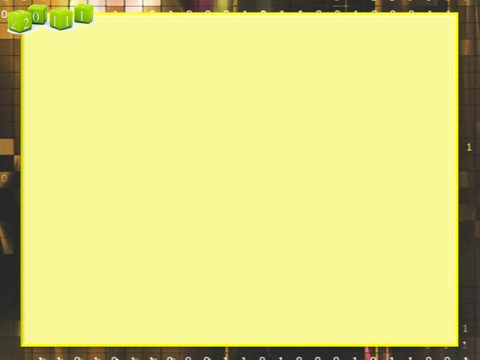 Для успешной адаптации ребенка к школе, к учебной деятельности, к умственным нагрузкам, ребенку нужно не только помогать запоминать, но и надо учить правильности запоминания. Дети младшего возраста запоминают очень мало материала, т. к. они еще не умеют использовать картинки, подсказки, а вопросы только мешают ребенку запоминать. Дети старшего возраста наоборот чаще для запоминания используют не только картинки, но и другие вспомогательные средства (игры, задания, упражнения, вопросы и т. д.) Игры, задания, упражнения, помогут развить память нашим детям, и сделают ее более эффективной.Предлагаю вашему вниманию несколько игр:1. Игра «Дополни предложение».Содержание игры состоит в следующем: водящий называет любое слово, а каждый из участников по очереди добавляет к нему свое слово, повторяя целиком предыдущее. При распространении предложения слова могут быть размещены в разных его местах (в начале, конце, середине, но добавлять слова нужно обязательно опираясь на смысловое содержание предложения:Например, исходное слово «Птица»:летела птица;летела большая птица;в небе летела большая птица;в синем небе летела большая птица;в синем небе летела большая перелетная птица;в синем небе летела и кричала большая перелетная птица.Например, исходное слово «Снег»падает снег;падает белый снег;падает белый холодный снег;на землю падает белый холодный снег;на землю падает и кружится белый холодный снег.2. Игра в слова.Предложить ребенку запомнить несколько слов, которые вы назовете. Не стоит требовать от ребенка правильного ответа. Не подсказывайте, а дайте ему время подумать, почувствовать слово.Например, предложить следующий ряд слов: Снег, сокол, сосна, стакан, снежинка, старик.- Назови слова, которые ты запомнил.- Что общего у этих слов? (все слова начинаются с одной буквы)- Если ты знаешь, как пишется буква С, то напиши ее.- Придумай слова, которые начинаются с буквы С.-Можешь ли ты вспомнить те слова, которые я попросил тебя запомнить. Повтори их!3 Игра со стихами.Если ребенок быстро запоминает стихотворение - значит у него хорошая память. Для тренировки памяти предлагают использовать игры со стихами, вот одна из них.Сначала объясните ребенку, что вы прочтете стихотворение один раз и поэтому он должен слушать очень внимательно.Например: Стихотворение «Бобер»Посмотри-ка на бобра:Без пилы, без топораВалит он в лесу осину –Строит в заводи плотину!Зубы крепкие бобраПоострее топора. (Н. Костарев)Прочитав стихотворение, задайте следующие вопросы:1. Что делает бобер?2. Нарисуй то, о чем говорится в стихотворении? (Помогите с рисунком, если нужна будет ваша помощь)Когда рисунок будет закончен, спросите ребенка:-Расскажи, что ты нарисовал?- Что бобер делает?-Зачем бобер строит плотину?Обсудите с ребенком его рисунок: размер, цвет, форму, и т. д. После вопросов-ответов начинайте учить стихотворение. После нескольких повторов ребенок запомнит его легко и просто.4. Скороговорки. (в обработке Г. Науменко)Большую пользу в развитии памяти ребенка приносят и скороговорки.Сначала предлагаются короткие, простые и несложные в произношении скороговорки.Например:-Серая кошка сидит на окошке.-У нашего мишки в мешке большие шишки.-Ты нас, мама, не ищи: щиплем щавель мы на щи.- Шапка да шубка – вот и весь Мишутка.-Вставай, Архип, петух охрип.-Шел Егор через двор, нес топор чинить забор.Потом предлагаются сложные скороговорки.Например:-Как хорош пирожок – внутри творожок.-У ежа и елки иголки колки.-На дворе трава, на траве дрова.-От топота копыт пыль по полю летит.-Кукушка кукушонку купила капюшон, в капюшоне кукушонок смешон.-Собирала Маргарита маргаритки на горе, растеряла Маргарита маргаритки во дворе.Эти игры развивают не только память, но и речь, умственные способности.Подготовила Пешкова Т.В.,воспитатель подготовительной группы